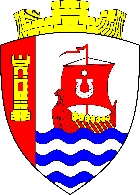 Муниципальное образование«Свердловское городское поселение»Всеволожского муниципального районаЛенинградской областиАДМИНИСТРАЦИЯПОСТАНОВЛЕНИЕ«05» августа 2021 года                                                           № 390/01-07             г.п. имени СвердловаО создании Молодежного совета при администрации муниципального образования «Свердловское городское поселение» Всеволожского муниципального района Ленинградской областиВ соответствии с Федеральным законом от 06.10.2003 № 131-ФЗ «Об общих принципах организации местного самоуправления в Российской Федерации», Областным законом Ленинградской области от 13.12.2011 
№ 105-оз «О государственной молодежной политике в Ленинградской области», распоряжением Правительства РФ от 29.11.2014 № 2403-р «Об утверждении Основ государственной молодежной политики Российской Федерации на период до 2025 года», в целях повышения правовой и политической культуры молодежи, подготовки и приобщения социально-активных молодых людей к управленческой деятельности, подготовки рекомендаций по реализации государственной молодежной политики в муниципальном образовании, администрация муниципального образования «Свердловское городское поселение» Всеволожского муниципального района Ленинградской области (далее - администрация) постановляет:1.  Создать Молодежный совет при администрации муниципального образования «Свердловское городское поселение» Всеволожского муниципального района Ленинградской области.2.  Утвердить состав Молодежного совета при администрации муниципального образования «Свердловское городское поселение» Всеволожского муниципального района Ленинградской области в соответствии с Приложением 1.3. Настоящее постановление подлежит официальному опубликованию в средствах массовой информации и подлежит размещению на официальном сайте администрации в информационно - телекоммуникационной сети «Интернет» по адресу: www.sverdlovo-adm.ru .4. Настоящее постановление вступает в силу с момента его официального опубликования.5. Контроль за исполнением постановления возложить на заместителя главы администрации по общим вопросам Чернова И.О.Временно исполняющийполномочия главы администрации                                               А.П. Шорников